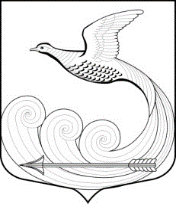 СОВЕТ ДЕПУТАТОВКипенского сельского поселения Ломоносовского муниципального района Ленинградской областиЧетвертый  созывРЕШЕНИЕ № 17д. Кипень 								   	      «18»  апреля  2024 г. О  передаче здания,находящегося в муниципальной собственности  Кипенского сельского поселения,в оперативное управлениемуниципальному казенному учреждениюкультуры клубного типа дом культуры д. Кипеньмуниципального образования Кипенское сельское поселение           В соответствии с Федеральным законом от 06.10.2003 № 131-ФЗ «Об общих принципах организации местного самоуправления в Российской Федерации», Земельным кодексом Российской Федерации, Гражданским кодексом Российской Федерации, Уставом Кипенского сельского поселения, Порядком распоряжения и управления имуществом, находящимся в муниципальной собственности муниципального образования Кипенское сельское поселение Ломоносовского района Ленинградской области, утвержденным решением № 29 от 12.09.2017г., Совет депутатов Кипенского сельского поселения, РЕШИЛ:Передать и закрепить на праве оперативного управления муниципальному казенному учреждению культуры клубного типа дом культуры д. Кипень муниципального образования Кипенское сельское поселение муниципальное имущество: здание площадью 3016 кв.м., с кадастровым номером 47:14:1104002:563, назначение: нежилое, наименование: Дом культуры, расположенное по адресу: Российская Федерация, Ленинградская область, Ломоносовский муниципальный район, Кипенское сельское поселение, деревня Кипень, Ропшинское шоссе, дом 7А, расположенное на земельном участке с кадастровым номером 47:14:1104023:40. Подготовить и подписать договор о закреплении муниципального имущества на праве оперативного управления за муниципальным казенным учреждением культуры клубного типа дом культуры д. Кипень муниципального образования Кипенское сельское поселение.Передачу муниципального имущества оформить актами приема-передачи.Настоящее решение подлежит официальному опубликованию на официальном сайте Кипенского сельского поселения в информационно-телекоммуникационной сети «Интернет» и вступает в силу со дня его официального опубликования (обнародования).Председатель совета депутатов Кипенского сельского поселения                                  	       	                                 М. В. Кюне